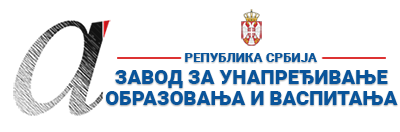 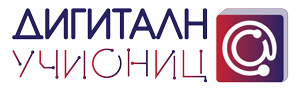 ПРИПРЕМА ЗА ЧАС*Уз припрему за час пожељно је приложити и презентацију коришћену за реализацију часа (уколико је презентација коришћена). Презентација се може урадити у било ком софтверу за израду презентација (PowerPoint, Google Slide, Prezi, Zoho Show, Sway, Canva или било који други). Уколико је презентација урађена у онлајн апликацији, доставља се тако што се линк ка презентацији наводи у обрасцу у реду „13. Линкови“.**Ред „14. Начини провере остварености исхода“ и „15. Оквир за преиспитивање оствареног часа“ се попуњава ако је час реализован.***Уколико наставник жели у припрему за час може уврстити и додатне описе (нпр. стандарди, кључни појмови, корелација, међупредметне компетенције и сл.). Ове описе навести на крају припреме (после реда 15.) додавањем нових редова у табелу.****НАЈКВАЛИТЕТНИЈЕ ПРИПРЕМЕ ЗА ЧАС БИЋЕ ПОСТАВЉЕНЕ У БАЗУ РАДОВА НА САЈТУ ПРОЈЕКТА https://digitalnaucionica.edu.rs/1. ШколаОШ „Братство“ МестоСтрезовцеСтрезовцеСтрезовце2. Наставник (име и презиме)Милош АнтићМилош АнтићМилош АнтићМилош АнтићМилош Антић3. Предмет:Техника и технологијаТехника и технологијаТехника и технологијаРазред ШЕСТИ4. Наставна тема - модул:Техничка и дигитална писменостТехничка и дигитална писменостТехничка и дигитална писменостТехничка и дигитална писменостТехничка и дигитална писменост5. Наставна јединица:Техничко цртање у грађевинарству (котирање, размера, техничко писмо, симболи)Техничко цртање у грађевинарству (котирање, размера, техничко писмо, симболи)Техничко цртање у грађевинарству (котирање, размера, техничко писмо, симболи)Техничко цртање у грађевинарству (котирање, размера, техничко писмо, симболи)Техничко цртање у грађевинарству (котирање, размера, техничко писмо, симболи)6. Циљ наставне јединице:Познавање и разумевање примене котирања, размере, техничког писма и симболаПознавање и разумевање примене котирања, размере, техничког писма и симболаПознавање и разумевање примене котирања, размере, техничког писма и симболаПознавање и разумевање примене котирања, размере, техничког писма и симболаПознавање и разумевање примене котирања, размере, техничког писма и симбола7. Очекивани исходи:На крају часа ученик ће бити у стању да:котира техничке цртеже; чита размеру;користи техничко писмо;чита симболе.На крају часа ученик ће бити у стању да:котира техничке цртеже; чита размеру;користи техничко писмо;чита симболе.На крају часа ученик ће бити у стању да:котира техничке цртеже; чита размеру;користи техничко писмо;чита симболе.На крају часа ученик ће бити у стању да:котира техничке цртеже; чита размеру;користи техничко писмо;чита симболе.На крају часа ученик ће бити у стању да:котира техничке цртеже; чита размеру;користи техничко писмо;чита симболе.8. Методе рада:Дијалошка, демонстрационаДијалошка, демонстрационаДијалошка, демонстрационаДијалошка, демонстрационаДијалошка, демонстрациона9. Облици рада:Фронтални, индивидуални, групниФронтални, индивидуални, групниФронтални, индивидуални, групниФронтални, индивидуални, групниФронтални, индивидуални, групни10. Потребна опрема / услови / наставна средства за реализацију часапројектор, рачунари, табла.пројектор, рачунари, табла.пројектор, рачунари, табла.пројектор, рачунари, табла.пројектор, рачунари, табла.11. Дигитални образовни материјали / дигитални уџбеници коришћени за реализацију часаЕ-уџбеник, prezzi, kahoot.Е-уџбеник, prezzi, kahoot.Е-уџбеник, prezzi, kahoot.Е-уџбеник, prezzi, kahoot.Е-уџбеник, prezzi, kahoot.Планиране активности наставникаПланиране активности ученикаПланиране активности ученикаПланиране активности ученикаПланиране активности ученика12.1. Уводни део часа (10 минута)Питањима из презентације подстиче ученике да покажу стечена знања и усмерава их да препознају и усвајају новаСлушају, сећају се, препознају, креирају, одговарају, закључују.Примењују раније стечена знања на усвајање нових.Слушају, сећају се, препознају, креирају, одговарају, закључују.Примењују раније стечена знања на усвајање нових.Слушају, сећају се, препознају, креирају, одговарају, закључују.Примењују раније стечена знања на усвајање нових.Слушају, сећају се, препознају, креирају, одговарају, закључују.Примењују раније стечена знања на усвајање нових.12.2. Средишњи део часа (70 минута)Формулише главни садржај, мисаоно активира и мотивише ученике.Користећи Е-уџбеник упознаје ученике с појмом и наменом скице.Објашњава помоћу Е-Уџбеника шта је технички цртеж и шта све мора да садржи.Помоћу презентације упућује ученике на садржај лекције, илустративни материјал и дидактичку апаратуру која га прати.Наводи примере и разговара са ученицима.Поставља питања и прати рад ученика, а и усмерава их, ако је потребно.Даје упутства за израду цртежа.Активно слушају и бележе, разговарају, анализирају слике из Е-уџбеника, описују и наводе везе са садржајима које су учили у 5. разреду.Слушају, састављају питања, креирају, повезују знања и информације, уочавају везе и међусобне односе у природи, описују, наводе, критикују, закључују.Примењују знање о котирању,размери,техничком писму, сомболима, хоризонталном и вертикалном пресеку и израђује техничке цртеже.Активно слушају и бележе, разговарају, анализирају слике из Е-уџбеника, описују и наводе везе са садржајима које су учили у 5. разреду.Слушају, састављају питања, креирају, повезују знања и информације, уочавају везе и међусобне односе у природи, описују, наводе, критикују, закључују.Примењују знање о котирању,размери,техничком писму, сомболима, хоризонталном и вертикалном пресеку и израђује техничке цртеже.Активно слушају и бележе, разговарају, анализирају слике из Е-уџбеника, описују и наводе везе са садржајима које су учили у 5. разреду.Слушају, састављају питања, креирају, повезују знања и информације, уочавају везе и међусобне односе у природи, описују, наводе, критикују, закључују.Примењују знање о котирању,размери,техничком писму, сомболима, хоризонталном и вертикалном пресеку и израђује техничке цртеже.Активно слушају и бележе, разговарају, анализирају слике из Е-уџбеника, описују и наводе везе са садржајима које су учили у 5. разреду.Слушају, састављају питања, креирају, повезују знања и информације, уочавају везе и међусобне односе у природи, описују, наводе, критикују, закључују.Примењују знање о котирању,размери,техничком писму, сомболима, хоризонталном и вертикалном пресеку и израђује техничке цртеже.12.3. Завршни део часа(10 минута)-- Даје ученицима да одговарају на питања у квизу.-- Одговарају на питања у квизу-- Одговарају на питања у квизу-- Одговарају на питања у квизу-- Одговарају на питања у квизу13. Линкови ка презентацији уколико је она урађена у онлајн алату ка дигиталном образовном садржају уколико је доступан на интернету ка свим осталим онлајн садржајима који дају увид у припрему за час и његову реализацију  https://prezi.com/p/5fyz7uw4jwwu/tehnicko-crtanje-u-gradjevinarstvu/https://create.kahoot.it/details/098e577e-815a-4d8a-80ce-78a9bcaaffec https://prezi.com/p/5fyz7uw4jwwu/tehnicko-crtanje-u-gradjevinarstvu/https://create.kahoot.it/details/098e577e-815a-4d8a-80ce-78a9bcaaffec https://prezi.com/p/5fyz7uw4jwwu/tehnicko-crtanje-u-gradjevinarstvu/https://create.kahoot.it/details/098e577e-815a-4d8a-80ce-78a9bcaaffec https://prezi.com/p/5fyz7uw4jwwu/tehnicko-crtanje-u-gradjevinarstvu/https://create.kahoot.it/details/098e577e-815a-4d8a-80ce-78a9bcaaffec https://prezi.com/p/5fyz7uw4jwwu/tehnicko-crtanje-u-gradjevinarstvu/https://create.kahoot.it/details/098e577e-815a-4d8a-80ce-78a9bcaaffec14. Начини провере остварености исходаУченици су мотивисани за одговарање на питања у квизу.Ученици су усвојили ново градиво и нове термине који ће им бити важни у даљем раду и формирању личности. Ученици вреднују степен усвојених знања.Ученици су мотивисани за одговарање на питања у квизу.Ученици су усвојили ново градиво и нове термине који ће им бити важни у даљем раду и формирању личности. Ученици вреднују степен усвојених знања.Ученици су мотивисани за одговарање на питања у квизу.Ученици су усвојили ново градиво и нове термине који ће им бити важни у даљем раду и формирању личности. Ученици вреднују степен усвојених знања.Ученици су мотивисани за одговарање на питања у квизу.Ученици су усвојили ново градиво и нове термине који ће им бити важни у даљем раду и формирању личности. Ученици вреднују степен усвојених знања.Ученици су мотивисани за одговарање на питања у квизу.Ученици су усвојили ново градиво и нове термине који ће им бити важни у даљем раду и формирању личности. Ученици вреднују степен усвојених знања.15. Оквир за преиспитивање оствареног часа: планирани начини провере остварености исхода;избор активности;одступања/потешкоће приликом остваривања планираног. Шта бих  променио/ла, другачије урадио/ла?